ŠPORT 6. razred – kriterij ocenjevanja v času pouka na daljavoČe se spomnite, sem na urah predmeta šport ob koncu obravnavanja športnih panog ocenil vaše znanje. V obdobju pouka na daljavo smo trenirali odbojko. Skoraj vso pozornost smo namenili zgornjemu in spodnjemu odboju. To sta dva tehnična elementa, ki se pri odbojki najpogosteje uporabljata. Glede na omejitve, ki jih imamo v času pouka na daljavo, bo najboljše ter najbolj enostavno za vas in zame, da ocenimo zaporedne zgornje in spodnje odboje.NalogaOpravili morate dve nalogi:Zgornji odboj – zaporedno odbijanje žoge z zgornjim odbojem, pri čemer morate žogo odbiti približno en (1) meter nad sabo. Najvišje število odbojev je 10.Spodnji odboj – zaporedno odbijanje žoge s spodnjim odbojem, pri čemer morate žogo odbiti približno en (1) meter nad sabo. Najvišje število odbojev je 10.KriterijiNajpomembnejši kriterij je število odbojev, ne da vam žoga pade na tla. Ocenjevalna lestvicaOcena 5 – skupno 17 odbojev ali več odbojev.Ocena 4 – skupno 14 – 16 odbojev.Ocena 3 – skupno 10 – 13 odbojev.Ocena 2 – skupno 7 – 9 odbojev.Ocena 1 – skupno 6 odbojev ali manj.Najbolj pošteno bo, da posnamete videoposnetek izvajanja zgornjega in spodnjega odboja ter mi pošljete vašo najboljšo izvedbo. Z upoštevanjem zgoraj napisanih kriterijev vas bom ocenil. Po elektronski pošti ni možno pošiljati tako velikih datotek, zato vam bom po počitnicah sporočil, kako in do kdaj mi pošljete vaše izvedbe. Video pa lahko posnamete prej.Če imate kakšno vprašanje, mi ga pošljite na elektronski naslov ales.osljak@oskoroskabela.si. Učitelj Aleš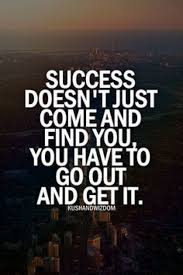 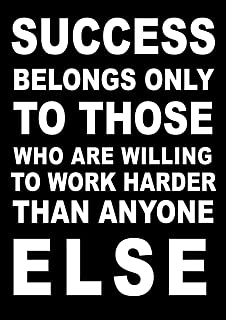 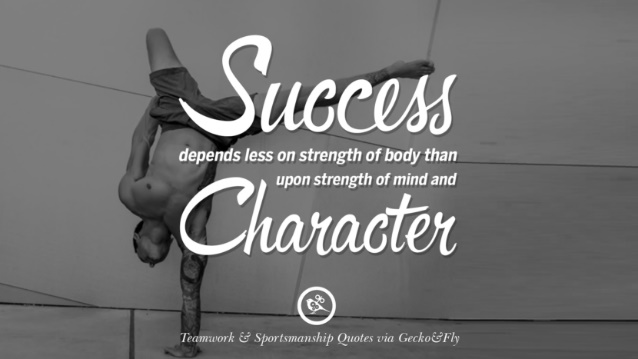 